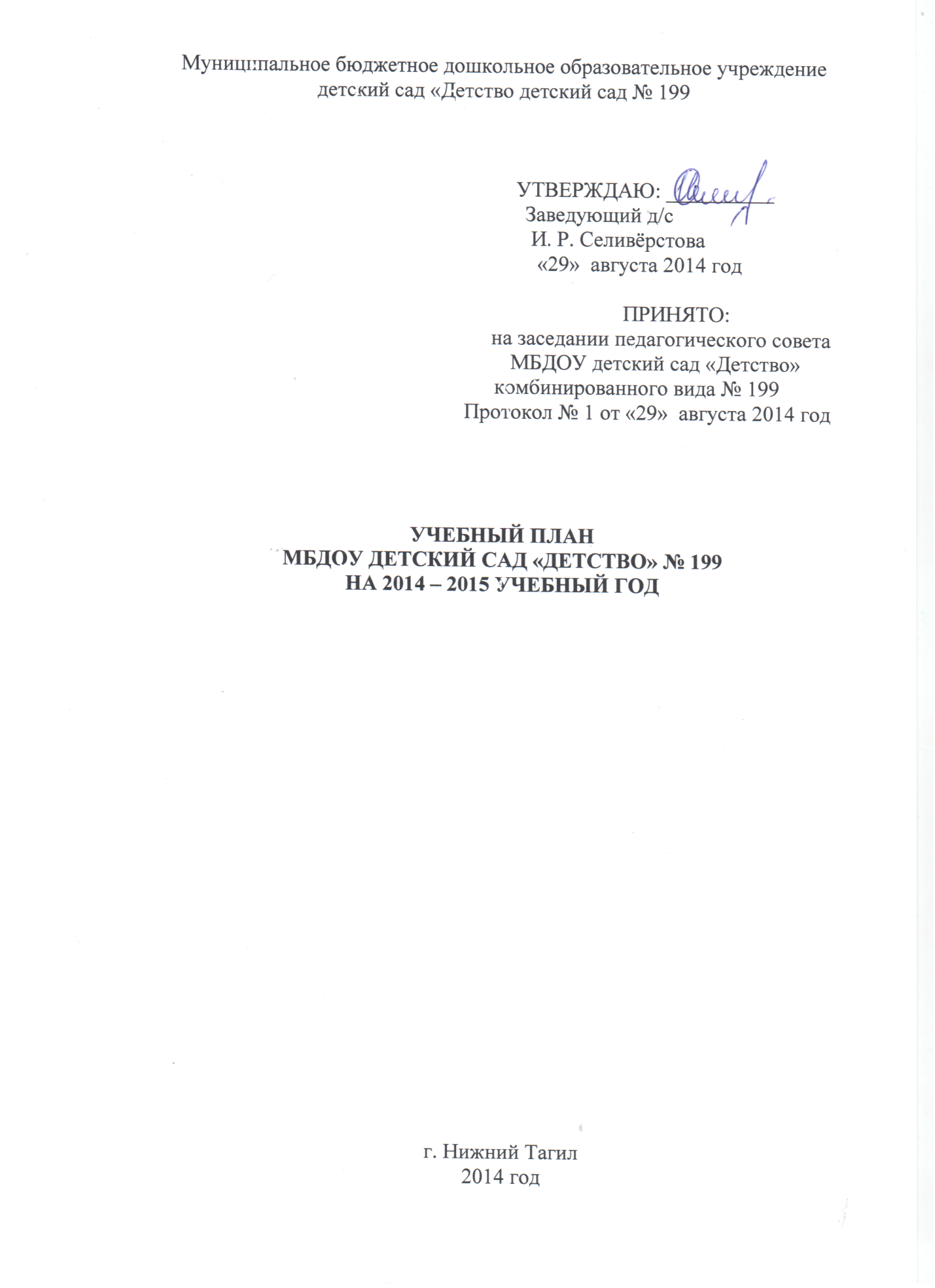 Пояснительная записка    Учебный план МБДОУ детский сад «Детство» детский сад № 199 разработан  в соответствии со следующими нормативно-правовыми документами:  Федеральным законом РФ от 29.12.2012 № 273-ФЗ «Об образовании в Российской Федерации»;  Приказом Министерства образования и науки Российской Федерации от  17.10.2013 № 1155 г. Москва «Об утверждении Федерального государственного образовательного стандарта дошкольного образования».  Постановлением Главного государственного санитарного врача РФ от 15 мая  2013 г. N 26 "Об утверждении СанПиН 2.4.1.3049-13 "Санитарно - эпидемиологические требования к устройству, содержанию и организации режима  работы дошкольных образовательных организаций";  Письмом Министерства образования и науки РФ от  31.05.2007 № 03-1213 «О методических рекомендациях по отнесению дошкольных  образовательных учреждений к определенному виду». В  МБДОУ № 199 функционируют:  одна группа для детей раннего возраста от 2 до 3 лет;   двенадцать групп общеразвивающей направленности для детей от  3 до 7 лет: (четыре вторые младшие группы, три средние группы, две старшие группы), три подготовительные группы).Учебный  план  разработан на основе: - комплексной программы «Детство» под редакцией В.И.Логиновой, Т.И.Бабаевой, Н.А.Ноткиной и др.;- парциальной программы «Азбука общения» под редакцией Л. М. Шипицыной; - парциальной программы «Безопасность» под редакцией Н. Н. Авдеевой; - парциальной программы «Приобщение детей к истокам русской народной культуры» под редакцией О. Л. КнязевойОрганизация образовательного процесса включает в себя два блока – совместная  деятельность воспитателя с детьми и самостоятельная деятельность детей. Преимуществом данной модели организации образовательного процесса является баланс взрослой и детской деятельности, который достигается за счёт гибкого проектирования партнёрской деятельности в следующих образовательных областях: 1. Физическое развитие.2. Познавательное развитие.3. Речевое развитие.4. Художественно-эстетическое развитие.5. Социально-коммуникативное развитие.Реализация познавательного и речевого направления во всех возрастных группах осуществляется через специально организованные виды деятельности, а так же через совместную деятельность воспитателя с детьми.Реализация социально-коммуникативного направления осуществляется через специально организованные виды деятельности с детьми старших групп; в младших и средних группах реализация данного направления осуществляется в игровой деятельности, в процессе общения со взрослыми и сверстниками, в самостоятельной деятельности и через интеграцию с другими образовательными областями.Реализация художественно-эстетического направления реализуется через специально организованную деятельность, свободную деятельность и через интеграцию данной области с другими образовательными областями.Физическое развитие реализуется через специально организованные физкультурные занятия и в свободной деятельности. В реализацию физического направления развития ребёнка входит так же совместная деятельность воспитателя с детьми, направленная на становление у дошкольников ценностей здорового образа жизни. Педагогам предоставляется право варьировать место организованной образовательной деятельности в образовательном процессе, интегрируя содержание различных видов организованной образовательной деятельности в зависимости от поставленных целей и задач. Воспитатели и специалисты координируют содержание организованной образовательной деятельности, осуществляя совместное планирование, обсуждая динамику развития, как отдельных детей, так группы в целом.В середине учебного года (1 неделя января) предусмотрены недельные каникулы, во время которых проводится образовательная деятельность только физического и художественно-эстетического направления.Совместная деятельность взрослого и ребёнка осуществляется по всем образовательным областям. Это даёт возможность реализовать на практике дифференцированный подход к детям и проводить качественную индивидуальную работу с воспитанниками.Самостоятельная деятельность позволяет детям реализовать свои интересы и потребности в полной мере.В учебном плане длительность условного часа в 1 младшей группе составляет 8-10 мин; во второй младшей группе – 15 минут; в средней группе – 20 минут; в старшей группе 20-25 минут; в подготовительной группе – 30 минут в соответствии с санитарными требованиями.Виды детской деятельности в соответствии с ФГОС ДО2-3 года2-3 года2-3 годаДвигательная активность                      2Двигательная активностьОбщение с взрослым и совместные игры со сверстниками под руководством взрослогов режимных моментахв режимных моментахв режимных моментахПредметная деятельность и игры с составными и динамическими игрушками222Экспериментирование с материалами и веществами222Восприятие смысла музыки, сказок, стихов, рассматривание картинок    4+в режимных моментах    4+в режимных моментах    4+в режимных моментахСамообслуживание и действия с бытовыми предметами-орудиямив режимных моментахв режимных моментахв режимных моментахПродолжительность непрерывной организованной образовательной деятельности8 мин /10 мин8 мин /10 мин8 мин /10 минОбъём недельной образовательной нагрузки101010Виды детской деятельности в соответствии с ФГОС ДО3-4 года4-5 лет5-6 лет6-7 летДвигательная3333Двигательная33Коммуникативная1,75223Познавательно-исследовательская1,5222Восприятие художественной литературы и фольклорав режимныхмоментахв режимныхмоментахв режимныхмоментахв  режимныхмоментахИзобразительная11,522Конструирование0,750,511Музыкальная2222Игроваяв режимныхмоментахв режимныхмоментахв режимныхмоментахв  режимныхмоментахСамообслуживание и элементарный бытовой трудв режимныхмоментахв режимныхмоментахв режимныхмоментахв  режимныхмоментахПродолжительность непрерывной организованной образовательной деятельности15 мин20 мин20 мин/25 мин30 минОбъём недельной образовательной нагрузки10111213